                                                         EL INVESTIGADOR CIENTIFICO 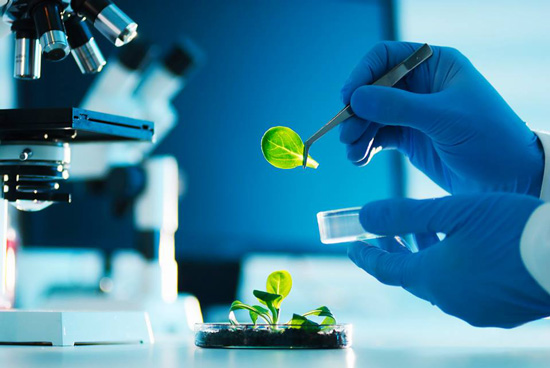 Luego de ver los videos realiza las siguientes actividades.(Como podrás haber visto el segundo video son solo imagines)1) ¿Por qué el 10 de abril se celebra el día del investigador científico?2) ¿Qué es el Conicet? ¿Qué significan sus siglas?3) Los investigadores que trabajan para el Conicet, en que ciencias lo hacen? Observa los videos y saca tus conclusiones.4) Investiga quienes  son  premio Nobel de Argentina, las áreas y trabajos por los cuales obtuvieron la mención.5) Busca en la web, científicos argentinos actuales (al menos 6 ) ,indicando en que área se desarrollan ,incluye en ellos 3 físicos.6) Menciona 3 físicos internacionales  actuales y sus aportes a las ciencias 7) ¿En qué áreas trabajan los físicos?8) En nuestro país hay varios institutos que se dedican al desarrollo de científicos físicos, uno de ellos es el Balseiro y el Famaf .Investiga donde quedan estos institutos y que actividades se desarrollan en ellos.